 CLIENT INFORMATION SHEET 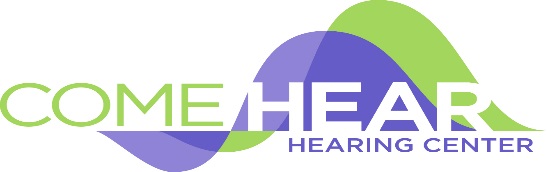 Date: ____________________                   Name:___________________________________________________         Preferred Name: _____________		First			M.I.		LastAddress: _________________________________________________________________________________City: ______________________________________     State: _____________     Zip Code: ______________Phone: (H) ______________________    (C) ________________________     (W) ____________________Date of Birth: _______________    E-Mail: _____________________________________________________Male/Female                                    Marital Status:  Single _____    Married _____    Widowed _____                       Alternate Contact: __________________________________________   Phone: ________________Occupation: ______________________   If retired, what type of work did you do? _______________________Name of Family Physician: ___________________________________        Phone: ______________________	Permission to release copy of test information to Physician?          _____ Yes          _____ NoHow did you hear about us?___ Radio     ___ Web     ___ Facebook     ___ YP     ___ Mailer     ___ TV     ___ Physician     ___ ClientIf Physician or Client – please give us their name: _______________________________________________MEDICAL HISTORY:Will this be your first hearing test?							___ Yes     ___ No	If no, when was your last test? _________________________Has an ear physician examined you in the last 6 months?				___ Yes     ___ NoHave you ever had ear surgery?								___ Yes     ___ NoDo you have a history of ear infections?							___ Yes     ___ NoDo you have a history of exposure to loud noises?					___ Yes     ___ NoDo you have any family history of hearing loss?						___ Yes     ___ NoDo you have any of the following?	Ear drainage								___ Yes     ___ No	Sudden or rapid hearing loss during the last 90 days			___ Yes     ___ No	Acute or recurring dizziness						___ Yes     ___ No	Ear pain								___ Yes     ___ No	Ringing in the ears							___ Yes     ___ NoHEARING HISTORY SURVEYWhen you are in a crowded room, can you follow the conversation?		___ Yes     ___ NoDo you often ask that statements, questions and directions be repeated?		___ Yes     ___ NoDo you hear people speaking but have difficulty understanding the words?		___ Yes     ___ NoDo others raise their voices or move closer to help you hear them?			___ Yes     ___ NoDo you have to turn the television up louder than normal to hear clearly?		___ Yes     ___ NoDo you ever have to concentrate so intently to hear that you tire from it?		___ Yes     ___ NoDo you ever avoid situations because of your hearing problem?			___ Yes     ___ NoDo you have difficulty understanding conversations in a motor vehicle?		___ Yes     ___ NoDo you have difficulty understanding conversations on the phone?			___ Yes     ___ NoDo you hear some people better than others?						___ Yes     ___ NoDo you feel safe with your ability to hear sounds outside of your home?		___ Yes     ___ NoDo you have particular difficulty understanding women or children?		___ Yes     ___ NoIn what one situation would you most like to hear and understand?  ___________________________________ _________________________________________________________________________________________You are here today because: ___________________________________________________________________________________________________________________________________________________________Do you presently own hearing aids?         ___ None     ___Left     ___ Right     ___ Both      If so:  Make: ____________________   Model: ____________________  Year Purchased: __________If we find through the consultation that you can be helped, are you ready to move forward?    ___ Yes     ___ NoWould you be interested in discussing financing options for your purchase?     ___ Yes     ___ No